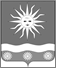 ПОСТАНОВЛЕНИЕАДМИНИСТРАЦИИ ОТРАДНЕНСКОГО СЕЛЬСКОГО ПОСЕЛЕНИЯ ТИХОРЕЦКОГО РАЙОНАот 26.09.2013                                                                                                        № 61станица ОтраднаяО внесении изменений в постановление администрации Отрадненского сельского поселения Тихорецкого района от 26 октября 2011 года №64«Об утверждении долгосрочной муниципальной целевой программы повышения безопасности дорожного движения Отрадненского сельского поселения Тихорецкого района на 2012-2015годы»               Руководствуясь Уставом  Отрадненского сельского поселения Тихорецкого района, в целях приведение в соответствие с действующим законодательством,   п о с т а н о в л я ю:           1. Внести в постановление администрации Отрадненского сельского поселения Тихорецкого района от 26 октября 2011года № 64  «Об утверждении долгосрочной муниципальной целевой программы  повышения безопасности дорожного движения Отрадненского сельского поселения Тихорецкого района на 2012-2015 годы»  (с изменениями от 4 октября 2012 года № 86 , 4 апреля 2013 года № 17) следующее  изменение: 	1.1.Раздел 3 дополнить пунктом 10 следующего содержания: «                                                                                                                                 ».	2. Постановление вступает в силу со дня его подписания.И.о. главы  Отрадненского сельского поселения Тихорецкого района                                                                             М.Р.Кулишова№п/пМероприятияСрок исполнения, годаОбъем финансирования, тыс. руб.Источник финансированияИсполнитель10Приобретение технических средств организации безопасности  дорожного движения201348,9местн.Администра-ция Отрадненского сельского поселения Тихорецкого района